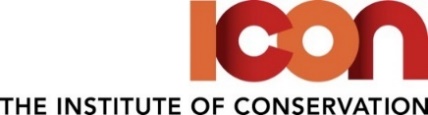 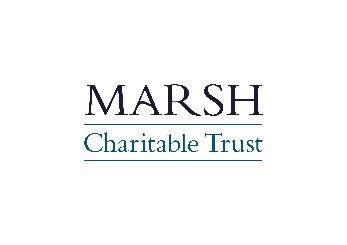 The Marsh Conservation Awards Nomination formPlease indicate which one of the six award categories you are entering. If you would like to submit more than one nomination, please use a separate form for each nomination.Section 1: Category of nomination Please complete either Section 2A for an individual nomination OR Section 2B for a team nomination. Please also complete all of the remaining sections.Section 2A: Details of the person being nominated  *This is the name that will be printed on the prize cheque if you are awarded a Marsh AwardSection 2B: Details of the team being nominated*Please add further rows as needed.Section 3: Project or Activity DetailsPlease supply up to six hi-res images that illustrate your project or activity and are suitable for use on the Icon and Marsh Charitable Trust websites and in publicity materials etc. Please include at least one photograph of the nominated person or team and ensure that you have the permission of the person who holds the copyright for the images. Let us know if your images should be credited to an individual or organisation.Section 4: Declaration If you are nominating someone other than yourself please add your personal details in this section. If you are nominating yourself you do not need to complete this section.The nomination form must be signed by the lead contact or the individual making the nomination.Please submit your application in word or pdf format only to the submission portal on the Entry Process page by 11:59pm on Sunday 2nd June 2024. Nominations received after the deadline will not be accepted. Award for Heritage Conservation in Action (individuals or teams)Yes / NoAward for Research in Conservation (individual or teams)Yes / NoAward for Innovation in Conservation (individual or teams)Yes / NoAward for Environmental or Sustainability Focus in Conservation (individual or teams)Yes / NoAward for Early Career Conservator (individual)Yes / NoAward for Outstanding Student Conservator (individual)Yes / NoFull name*Job titleRole in the projectOrganisation / employerEmail addressPhone numberLead contactLead contactFull name Job titleRole in the projectOrganisationEmail AddressPhone NumberCheque to be made payable toTeam member 1Team member 1Full nameJob titleRole in the projectTeam member 2Team member 2Full nameJob titleRole in the projectTeam member 3*Team member 3*Full nameJob titleRole in the projectProject title or short description of the key activityProject or activity dates Project or activity locationPlease provide an outline your project or activity(no more than 150 words)Please provide an outline your project or activity(no more than 150 words)Please explain how the project, person or team meets the criteria for this award(no more than 750 words)Please explain how the project, person or team meets the criteria for this award(no more than 750 words)Full name of person making the nominationJob title of the person making the nominationEmail address of the person making the nominationRelationship to the nomineeI declare the information submitted in this application is accurate and truthful. I recognise that failure to submit accurate information will result in my nomination being dismissed.  I declare the information submitted in this application is accurate and truthful. I recognise that failure to submit accurate information will result in my nomination being dismissed.  Yes / NoPlease tick here if you are happy for your contact details to be shared with the Marsh Charitable Trust Please tick here if you are happy for your contact details to be shared with the Marsh Charitable Trust Yes / NoSignatureDate